MEMORIÁL ONDREJA HOLCAv cezpoľnom behu, 4. ročník obnovenej série      .     Usporiadateľ:			Obec Poniky, Malá Stráňa 32, 976 33 Poniky		www.poniky.skDátum konania:		6. októbra 2018 (sobota) Kontakt:			poniky@poniky.skAndrej Brzuľa , +421 911 306 465, andrejbrzula@centrum.skMiesto konania:		Futbalové ihrisko ŠK OPL Poniky, okres Banská BystricaTrate:	Hlavný beh – 10km:Prevýšenie 290m – náročnejší profil, 1,5km cez obec, stúpaniepo 5. km, potom 4 km klesanie, posledný km do cieľa rovina. Povrch trate tvoria obecná komunikácia, lesné, poľné cesty, zvážnice.Hlavný beh 10km odkaz na STRAVAHlavný beh 10km odkaz na GARMIN				Hobby beh – 3,5km:Prevýšenie 60m  – prvých 1,5km spoločných s hlavným behom.        Povrch - obecná komunikácia, poľné cesty.HOBBY  trať odkaz na STRAVADetské behy – vzdialenosti podľa kategórií:Plocha futbalového ihriska, trávaŠtart:				o 9:45 Detské behy				o 10:45 Hlavný beh a Hobby behRegistrácia:			Elektronicky do 4. októbra 2018, na adrese:http://preteky.poniky.sk/alebo na :https://docs.google.com/forms/d/e/1FAIpQLSfV6FMNi2wYULP9bMy0q4UgY7OeG0qSQFAga9akjmwQDZ1Y8A/viewformCez portál www.beh.sk				Osobne v deň pretekov, v priestoroch futb. ihriska, v čase od 9:00Upozornenie – registráciou účastník potvrdzuje, že dáva súhlas na spracovanie poskytnutých údajov pre evidenciu na športovom podujatí podľa 18/2018 Z. z. - Zákon o ochrane osobných údajov. Súhlas sa udeľuje organizátorom podujatia a spoločnosti zabezpečujúcej časomieru a spracovanie výsledkov a  fotodokumentáciu .Prezentácia:	Osobne v deň pretekov, v priestoroch futb. ihriska, v čase od 9:00Štartovné:			Hlavný beh -5€pri elektronickej registrácii, 7€priplatbe na mieste				Hobby beh- 2€pri elektronickej registrácii, 3€ pri platbe na miesteŽiaci ZŠ Poniky- zadarmo				Detské behy - zadarmo.Štartovné zahŕňa – šatňu na prezlečenie, sprchu, štartovné číslo, meranie času, občerstvenie na trati (voda), občerstvenie v cieli (guľáš, teplý čaj, voda, ovocie), možnosť výhry originálnej ceny v tomboleSpôsob platby:	Prevodom alebo v deň pretekov pri prezentácii	Prevodom na účet obce Poniky, do správy pre prijímateľa uviesť „MOH 2018 + vaše meno a priezvisko“ 	Prima Banka  číslo účtu: 1245943001/5600	IBAN: SK90 5600 0000 0012 4594 3001 Kategórie:			Hlavný beh: A - juniori 15 – 19 rokov(narod. 2003 – 1999)							B – muži 20 – 39 rokov (narod. 1998 – 1979)				C – muži 40 – 49 rokov (narod. 1978 – 1969)				D – muži 50 a viac ( narod. 1968 a starší)				E – juniorky 15 – 19 rokov(narod. 2003 – 1999)				F - ženy 20 – 39 rokov (narod. 1998 – 1979)				G – ženy 40 a viac (narod. 1978 a staršie)Hobby beh:Muži bez rozdielu vekuŽeny bez rozdielu vekuŽiaci ZŠ Š. Žáryho, Poniky 11 – 15 rokovŽiačky ZŠ Š. Žáryho, Poniky 11 – 15 rokovDetské behy:Drobci do 3 rokov,s rodičmi (beh na 50m)Predškoláci 4 – 6 rokov (1 okruh okolo ihriska)Školáci 7 – 10 rokov (2 okruhy okolo ihriska)V rámci Hlavného a Hobby behu bude evidovaná aj kategória       „Najlepší Poničan/ka“Podmienkou pre vytvorenie kategórie je účasť minimálne troch súťažiacich pre danú kategóriu.Osoby mladšie ako 18 rokov môžu v Hlavnom behu a Hobby behu štartovať len s písomným súhlasom rodičov.Bez neho nebude štart možný!Meranie časov:		Časy budú merané časomierou	Vyhlásenie víťazov:		Vyhlásenie výsledkov a dekorovanie víťazovHlavného behu a Hobby           behu budena ploche štadióna o 12:30 hod. Ceny:	V detských behoch každý obdrží sladkú účastnícku medailu.V Hlavnom a Hobby behu budú pretekári na prvých troch miestach odmenení diplomom a medailou.Absolútni víťazi podľa časov (muži, ženy) „Hlavného behu“ získajú finančnú odmenu: 	1.miesto: 30€2.miesto: 20€3.miesto: 10€ Zdravotná služba:	V priestore štartu a cieľa, takisto na trati bude k dispozícii zdravotná asistenčná služba.Poistenie:	Všetci účastníci sú povinní zabezpečiť si individuálne zdravotné poistenie. Organizátor nepreberá zodpovednosť za škody na majetku alebo na zdraví súvisiace s cestou, pobytom a s účasťou pretekárov na podujatí.Každý účastník štartuje na vlastnú zodpovednosť.Sprievodný program:	Atletická škôlka	BubliballMapky tratí: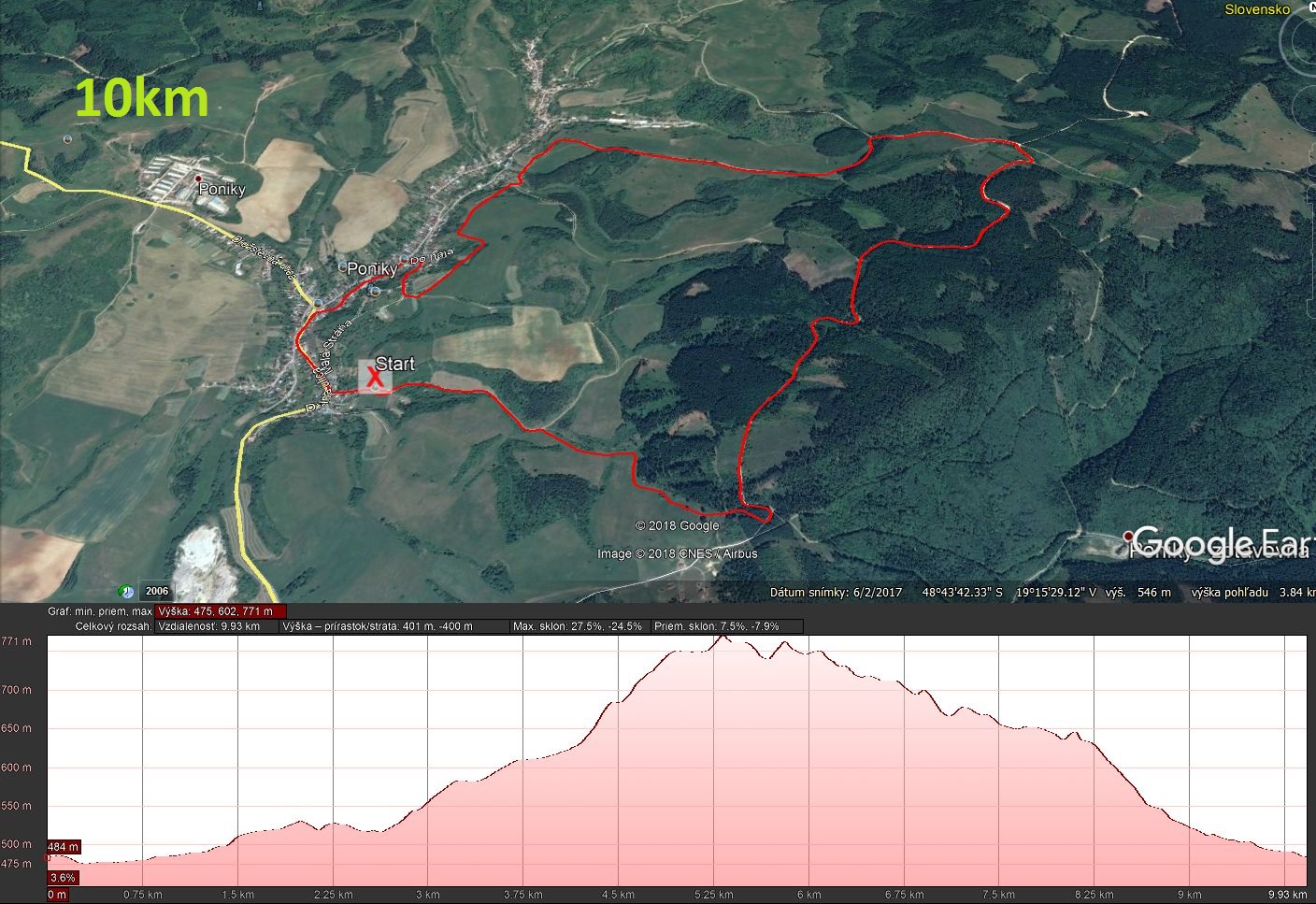 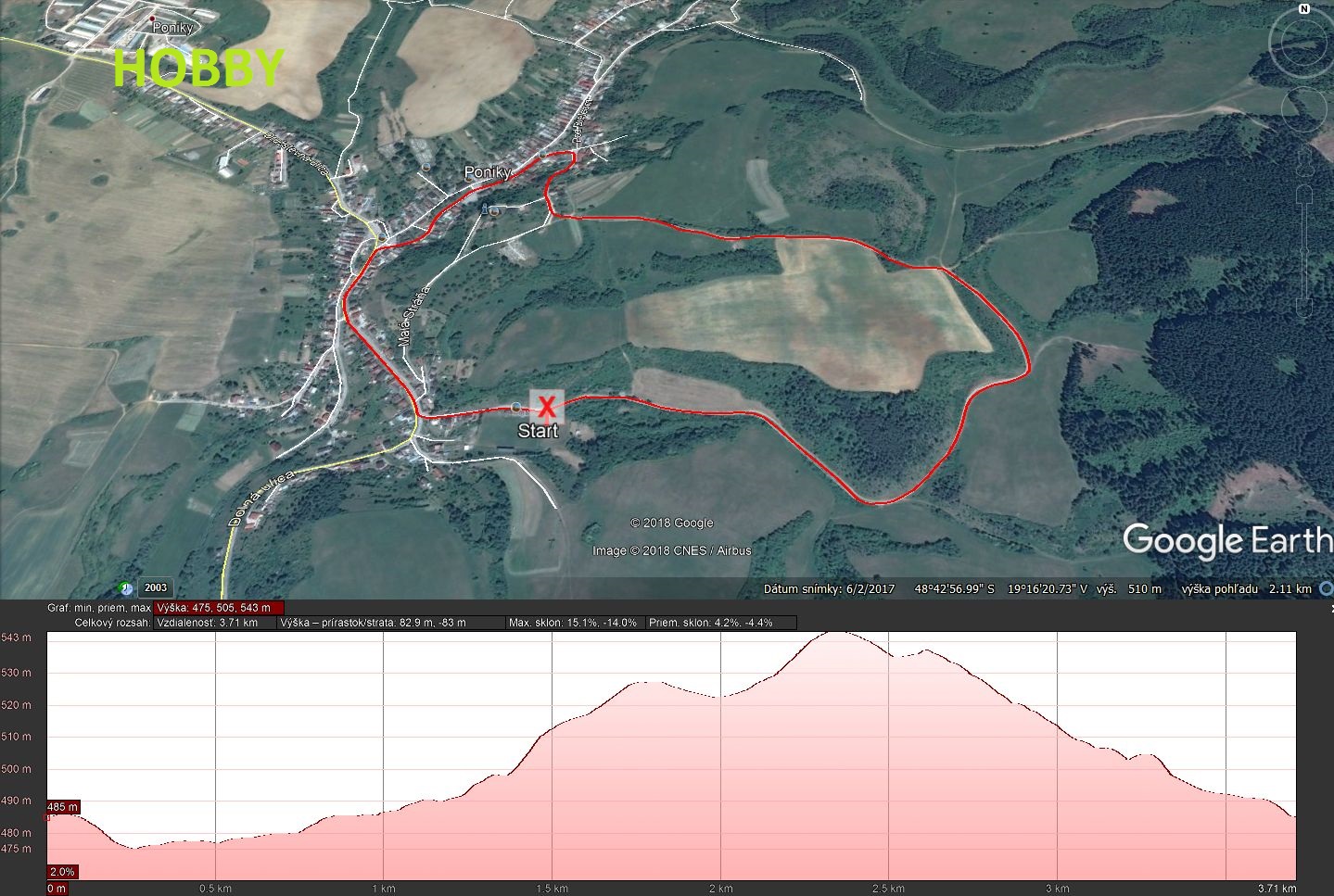 